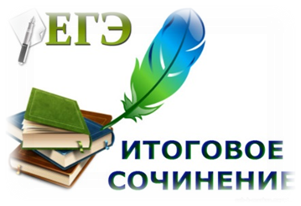 Утверждено новое расписание проведения итогового сочинения в 2020/21 учебном годуСовместным приказом Министерства просвещения России и Рособрнадзора утверждено новое расписание проведения итогового сочинения (изложения) в 2020/21 учебном году.Приказом установлен основной срок проведения итогового сочинения (изложения) – 5 апреля 2021 года, а также в дополнительные сроки – 21 апреля и 5 мая 2021 года. Написать сочинение в дополнительные сроки смогут выпускники, получившие за сочинение «незачет», либо пропустившие его написание в основной срок по уважительной причине, подтвержденной документально.Успешное написание итогового сочинения является для выпускников 11 классов допуском к государственной итоговой аттестации. Продолжительность написания итогового сочинения составляет 3 часа 55 минут (235 минут) (для лиц, указанных в Порядке ГИА + 1,5 ч.). Подготовительные мероприятия: инструктаж, заполнение участниками регистрационных полей бланков и др. не входят в зачет времени написания итогового сочинения (изложения).Для участия в итоговом сочинении обучающиеся XI классов подают заявления в ОО, в которых осваивают образовательные программы среднего общего образования. Заявления подаются не позднее чем за две недели до начала проведения итогового сочинения (изложения). (обучающиеся 11 кл. 2020-2021 учебного года МАОУ «СОШ №77» г.Перми подают заявление в МАОУ «СОШ №77» г.Перми)Итоговое сочинение проводится в образовательных организациях, в которых обучающиеся осваивают образовательные программы среднего общего образования.Результатом итогового сочинения является "зачет" или "незачет".Во время проведения ИС на рабочем столе участников помимо бланка бланков находятся:ручка (гелевая или капиллярная с чернилами черного цвета);документ, удостоверяющий личность;орфографический словарь для участников итогового сочинения, выданный по месту проведения итогового сочинения;листы бумаги для черновиков, выданные по месту проведения итогового сочинения;лекарства и питание (при необходимости).В день проведения ИС  участникам запрещается иметь при себе средства связи, фото-, аудио- и видеоаппаратуру, справочные материалы, письменные заметки и иные средства хранения и передачи информации. Участники ИС, нарушившие установленные требования, удаляются с итогового сочинения.Проверка итогового сочинения  завершается не позднее чем через семь календарных дней с даты проведения итогового сочинения.О результатах итогового сочинения обучающимся 11 кл. 2020-2021 учебного года МАОУ «СОШ №77» г.Перми сообщается  в МАОУ «СОШ №77» г.Перми.